 Confit de coco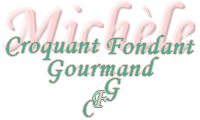 
Pour 2 petits pots de confit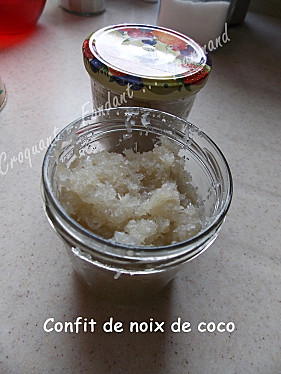 - 225 g de noix de coco râpée - 260 g  de lait de coco - 375 g de sucre - 1 gousse de vanille - 110 g d'eauFendre la gousse de vanille en deux.Mettre dans une casserole le sucre, l'eau et la gousse de vanille.Porter à ébullition, puis laisser frémir à feu doux pendant une trentaine de minutes jusqu'à ce que le sirop commence à épaissir.Ajouter le lait de coco et la noix de coco râpée.Remuer et laisser cuire à tout petit feu en remuant souvent pendant une petite heure : La confiture est devenue très brillante, presque transparente.Mettre en bocaux et conserver au réfrigérateur.